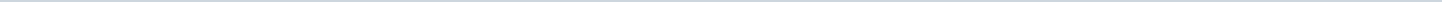 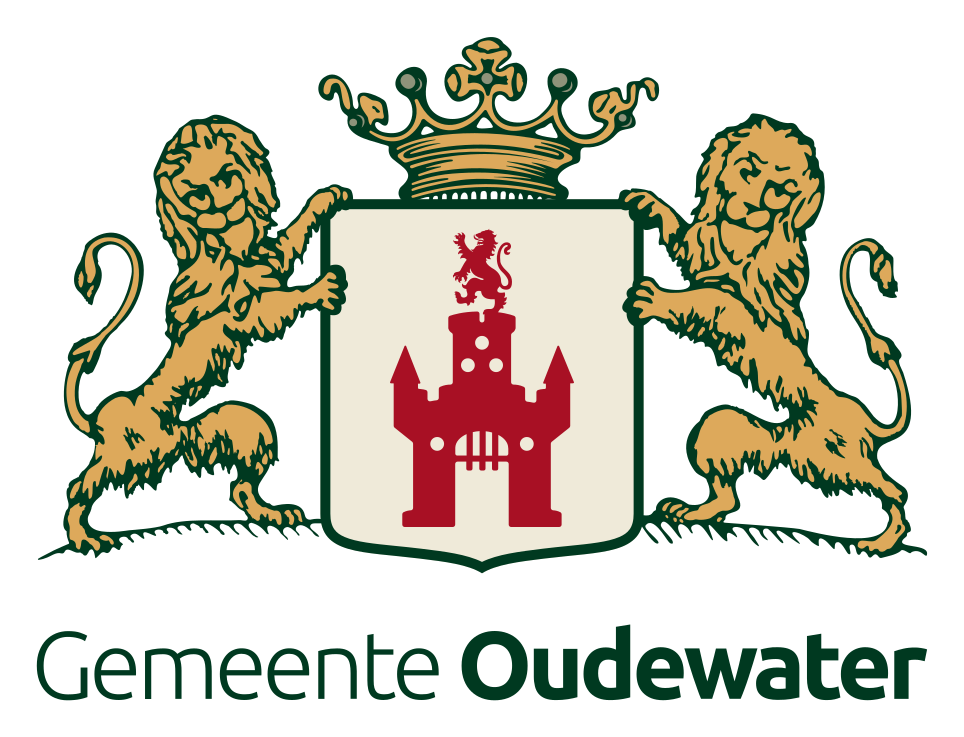 Gemeente OudewaterAangemaakt op:Gemeente Oudewater28-03-2024 10:17Raadsinformatiebrieven3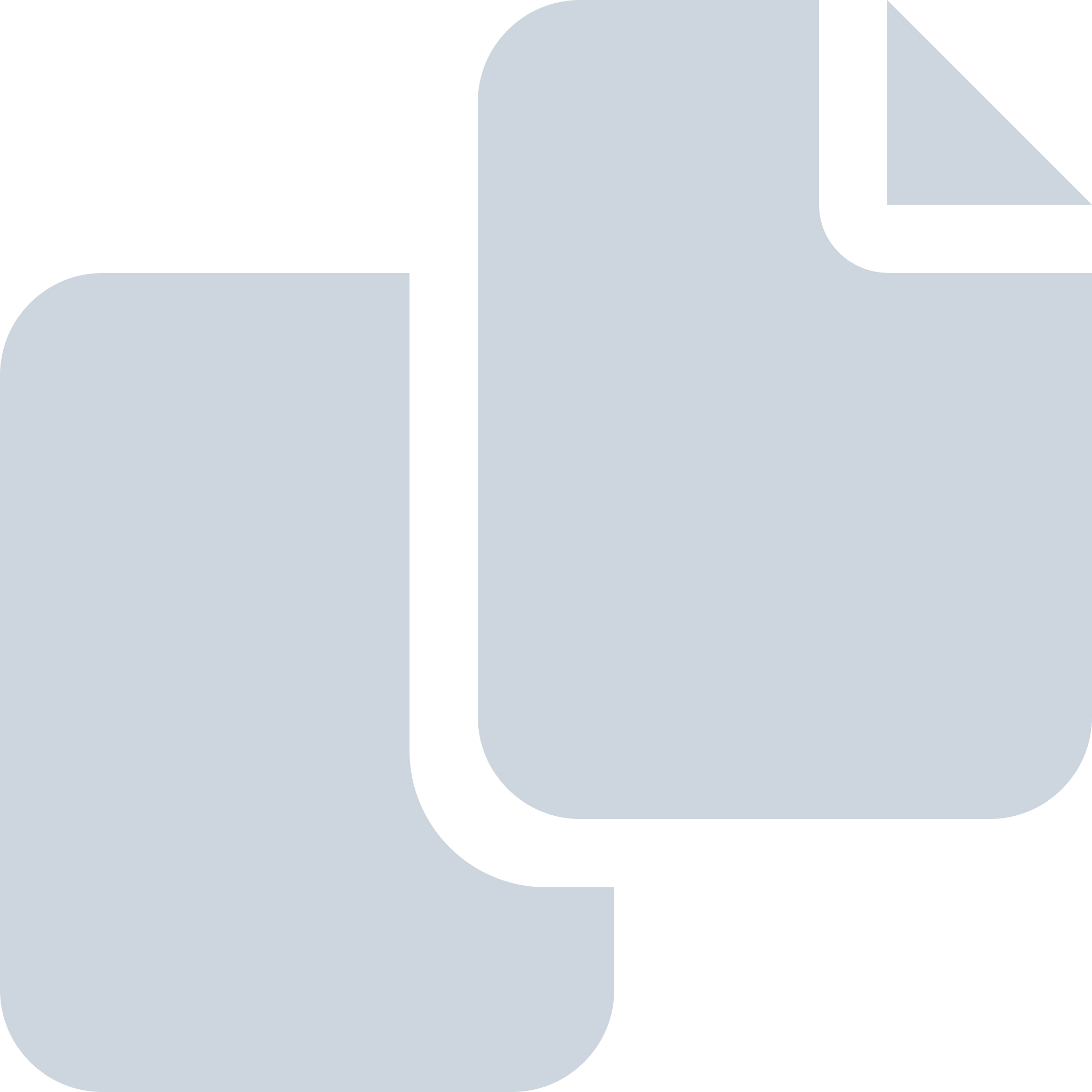 Periode: januari 2015#Naam van documentPub. datumInfo1.RIB Stavaza Ferm Werk t-m 3e kwartaal 2014 en begroting 2014.pdf01-01-2015PDF,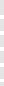 1,36 MB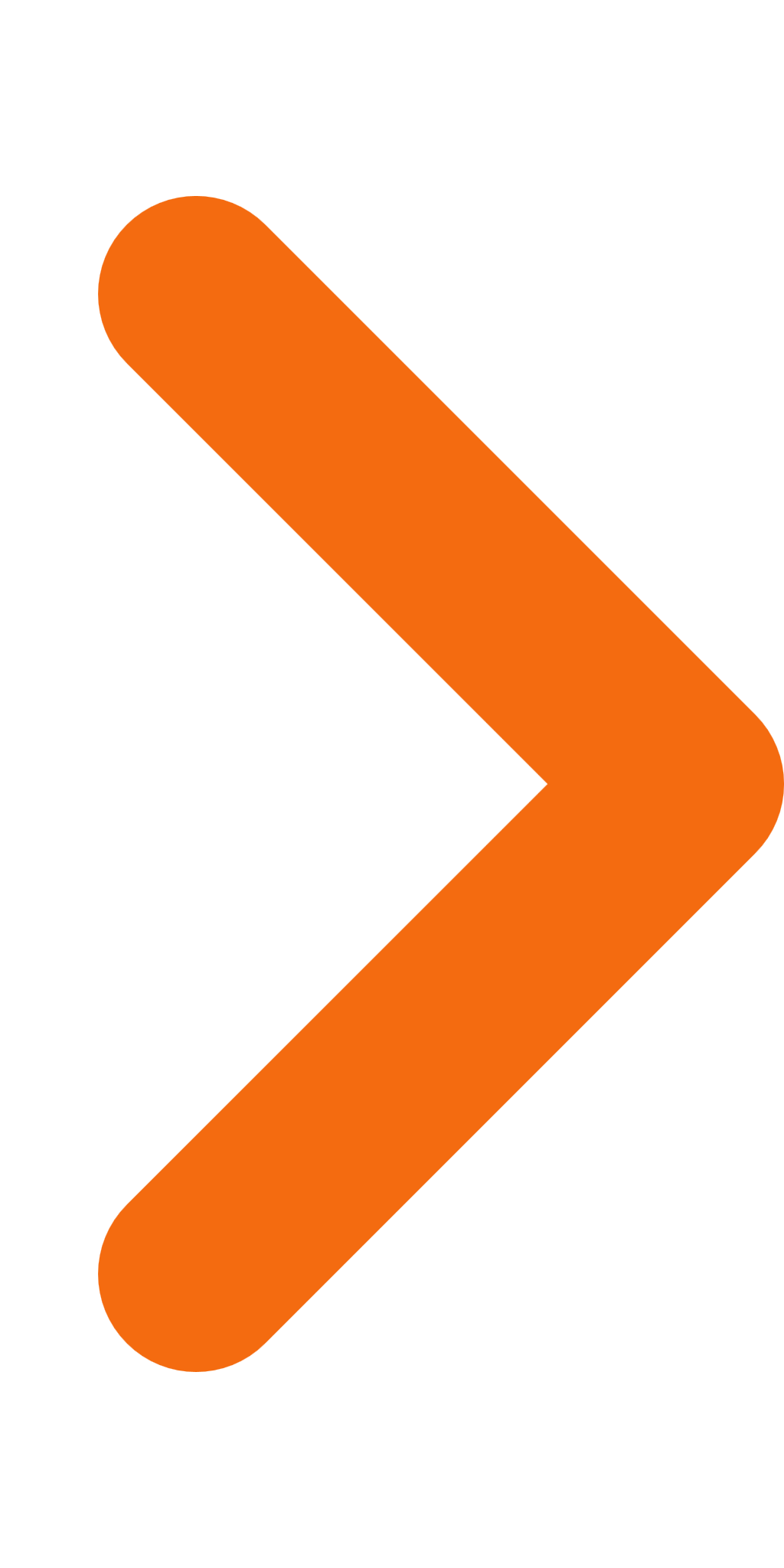 2.RIB Risicodeling Jeugdhulp regio U-W jaar 2015.pdf01-01-2015PDF,360,11 KB3.RIB Participatieraad.pdf01-01-2015PDF,240,50 KB